Уважаемые коллеги!Информируем вас, что для проведения социально-значимых мероприятий для молодежи Приморского края могут быть использованы помещения Центра содействия развитию молодежи Приморского края. А именно:зал (вместимость 50-80 мест, сцена 3*5 м), оснащенный звуковым, световым и видео (LED-экран) оборудованием;конференц-зал на 20 мест;коворкинг-зона, оснащенная компьютерной и оргтехникой и имеющая доступ в Интернет.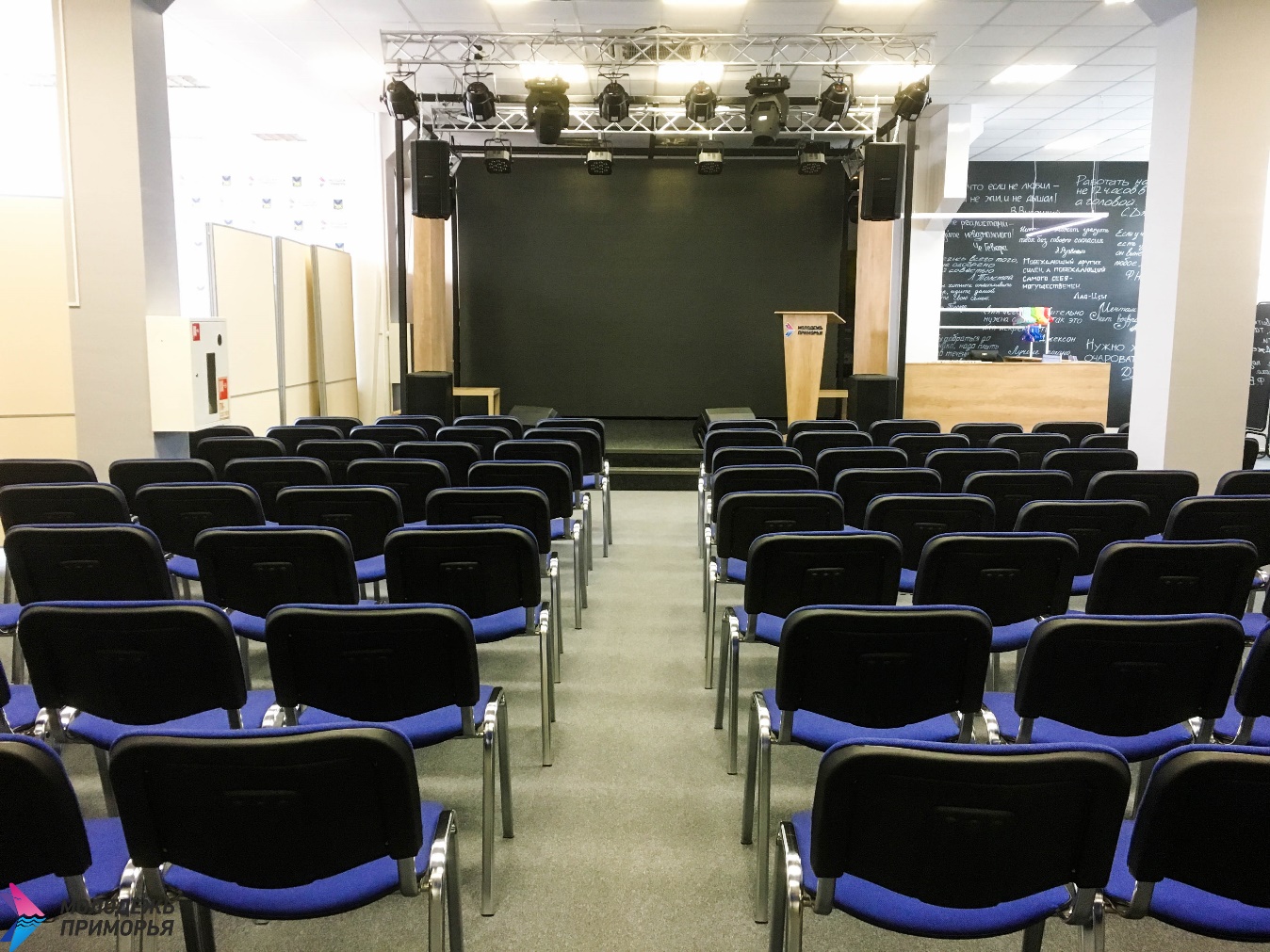 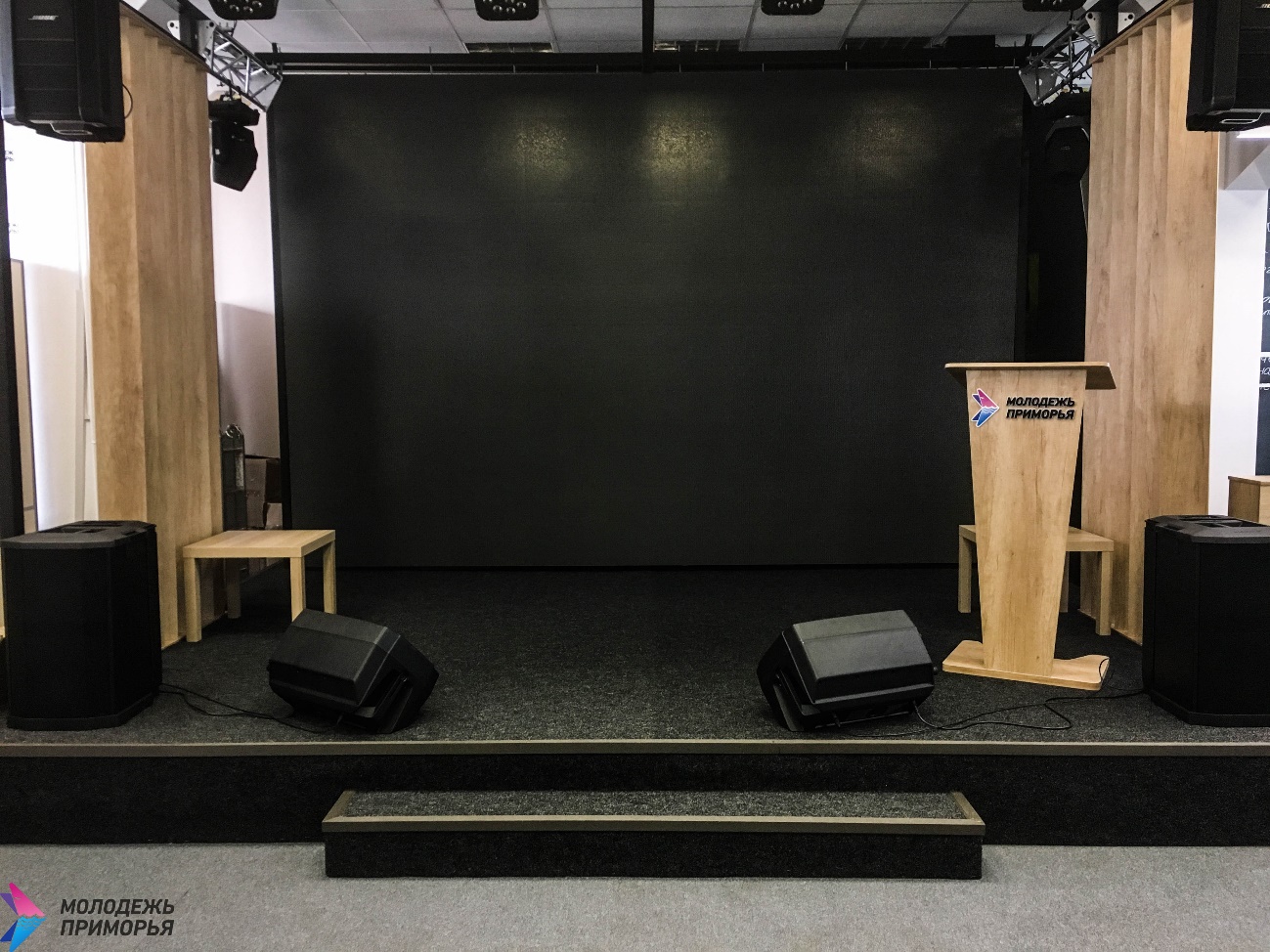 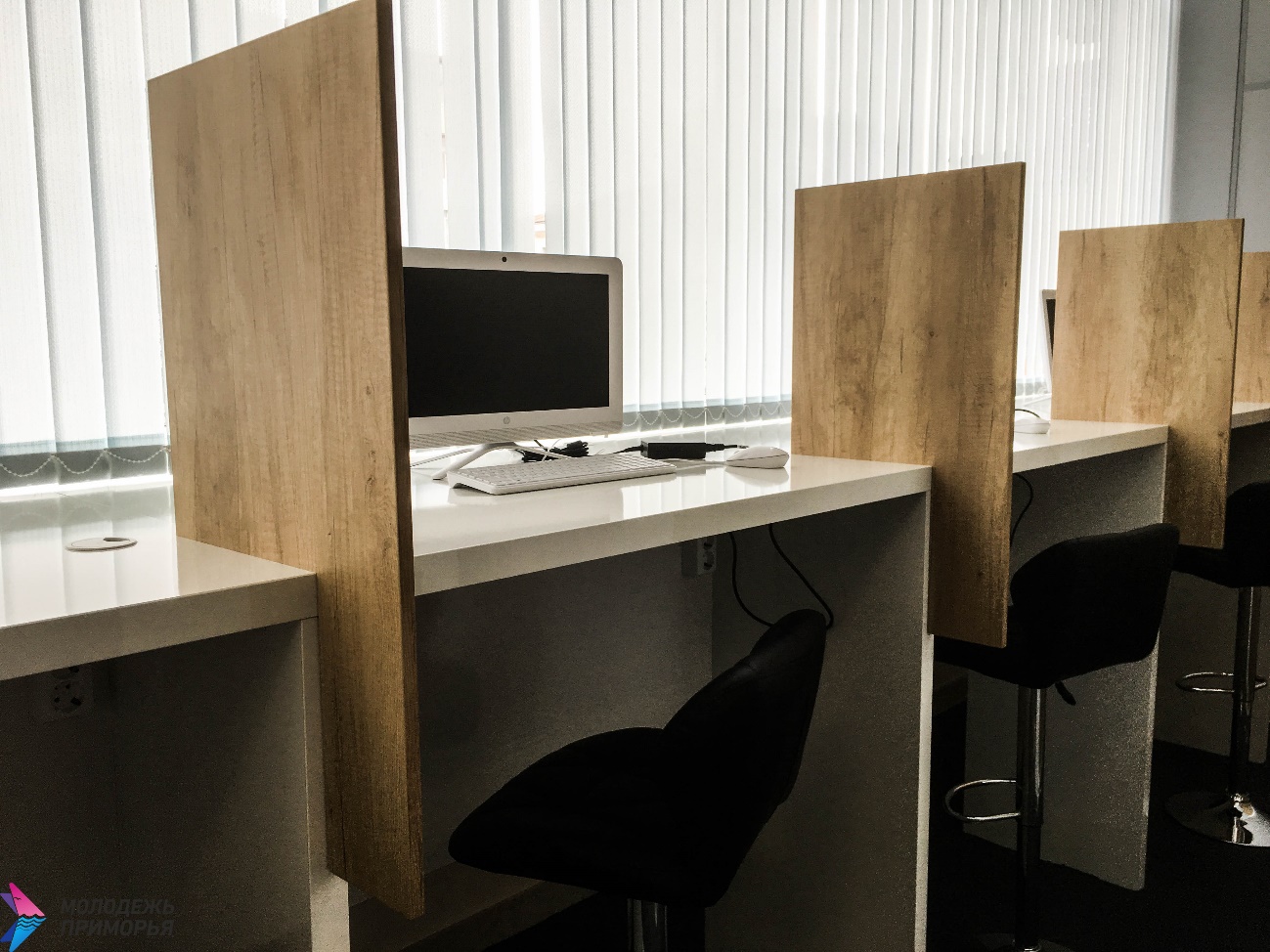 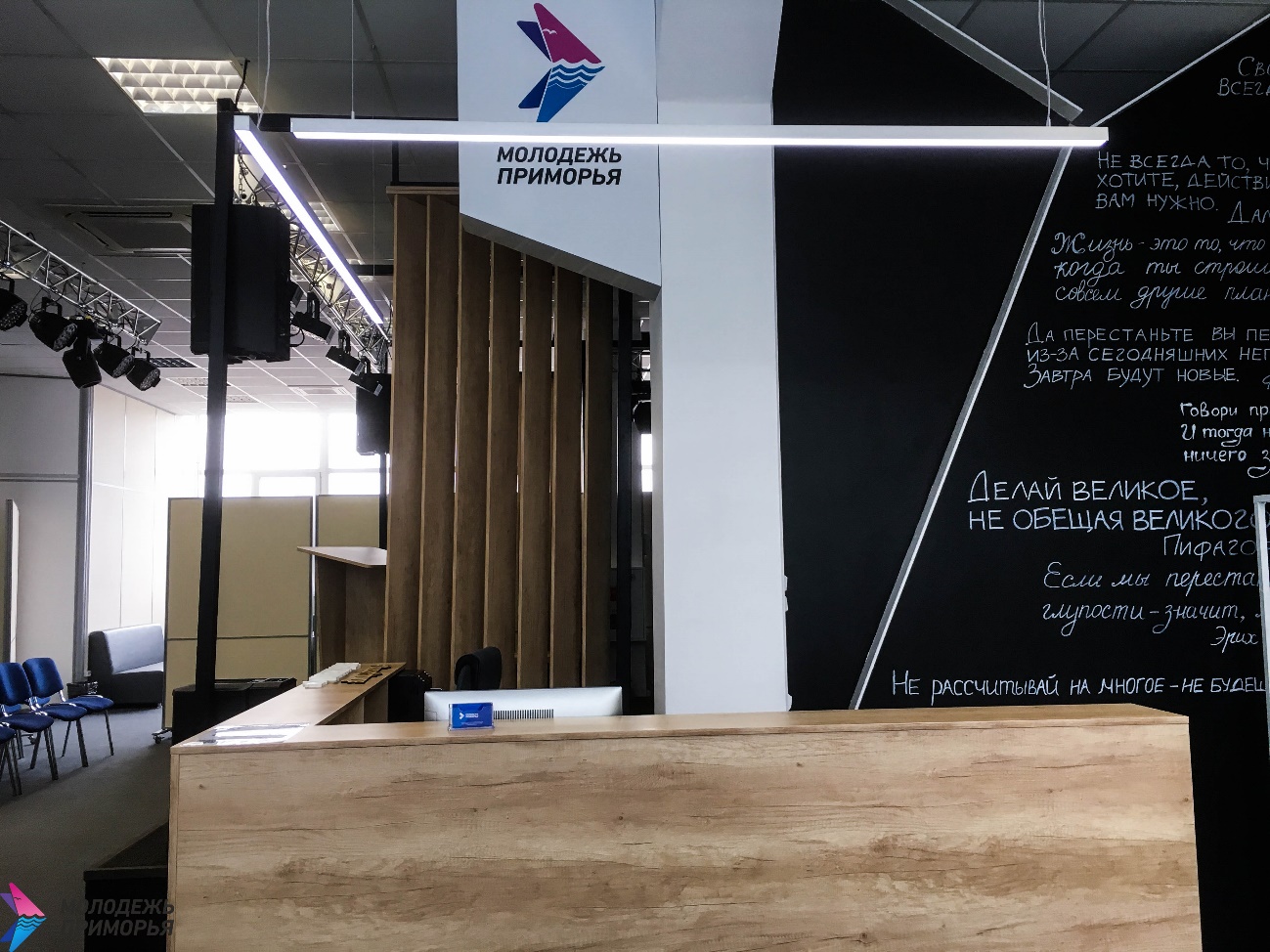 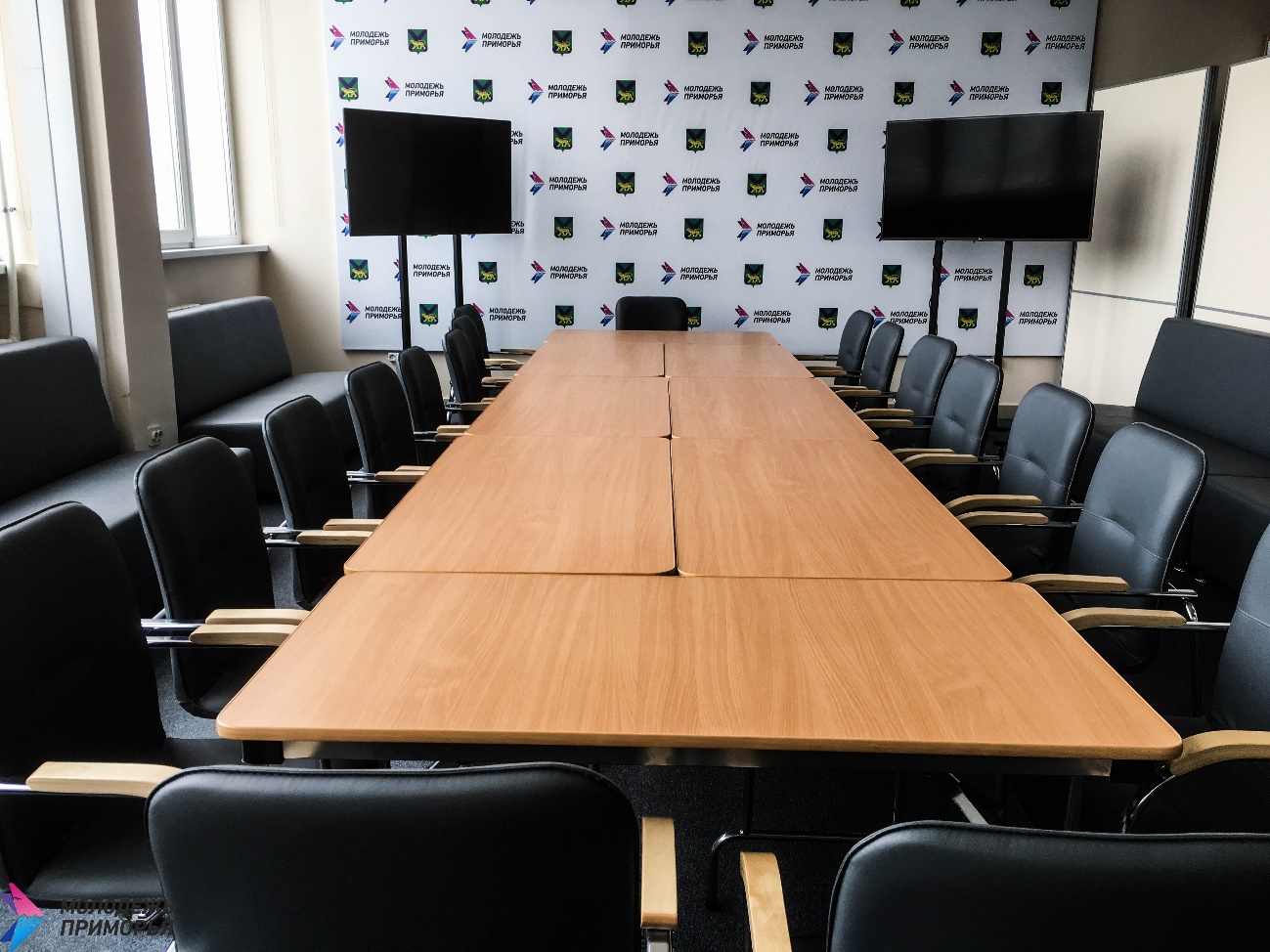 